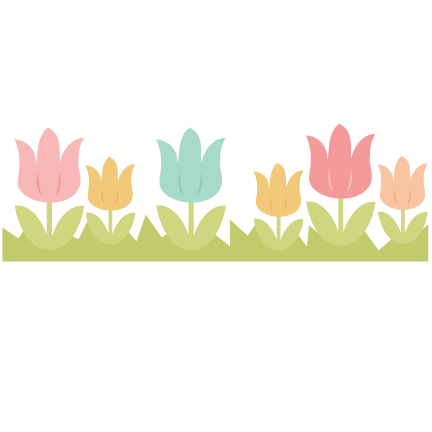 GABRIELA’SSPANISHMONDAYLUNDITUESDAYMARDIWEDNESDAYMERCREDITHURSDAYJEUDIFRIDAYVENDREDI1    Dance to circus songs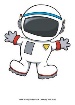 a.m. – Mini Astronauts2Emilie the Science Gal:Static with BalloonsCircle time:The day the circus came to town3     Sarah the Science Gal:Jumping PopcornCircle time:Curious George goes to the circusa.m. - WimgymCanción :Feliz día mamáChanson :Bonne fêteMaman6 Theme: Happy Moms &GrandmasShow & Tell:Apportez une photo de Mamana.m. - Theatre7 Emilie the Science Gal:How to make a bath bomb!Bricolage: Surprisea.m. – Swimmingp.m. – Ballet8 Listen to ‘’Mom’’ Songp.m. - Music with Pascale3 p.m. – Mandarin lesson with Maureena.m. – Mini Astronauts  9Chanson:J’aime MamanJ’aime Papa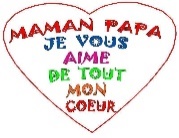 10 Final day for scholastic orders 3:00 PM - Moms and grand moms, you are invited to our class Mother’s Day Tea Party 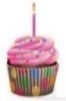  a.m. - WimgymFloración : Las flores de mayoFloraison :Les fleurs de Mai13 Theme:  May flowersArt:Peinture de fleursFlower craft with SamanthaEmilie the Science Gal:Colorful flowersa.m. - Theatre14   Storytime:“Flowers everywhere”a.m. – Swimmingp.m. – Ballet 15 Porte un chandail avec plein de couleura.m. – Mini Astronautsp.m. - Music with Pascale16 AM Atelier Jenny Lynn Arts and Crafts: April showers bring May flowers! ($12.00)PM A presentation: Children and Ramadan, with our teacher Reham. Learn about feeding the poor and charity (sadaqa) to other families, and about cleansing our bodies.  Learn some Arabic words and talk about how we celebrate. Thank you Reham.17  Prenons une marche pour découvrir les premières pousses  p.m. Italian language lesson with Samanthaa.m. - WimgymReceta de cocina. Recette de cuisine.  20 CLOSED-FERMÉE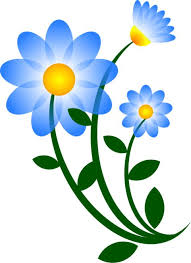 Victoria DayJournée nationale des patriotes21 Theme: We love to bakeDessin:Un gâteauxa.m. – Swimmingp.m. – Ballet22 Emilie the Science Gal:The science behind bakingCircle time: What is your favorite thing to bake?a.m. – Mini Astronautsp.m. - Music with Pascale23 AM – Baking Sweet treats withChef PinaEmilie the Science Gal:The science behind bakingDevinette sur odora ça sent quoip.m. - Music with Pascale24  AM – Baking Sweet treats withChef PinaSarah the Science Gal:Baking Soda CookiesBaking Italian cookies with Samanthaa.m. - WimgymLa migración :Las aves de AméricaMigration : les oiseaux d’Amérique27   Theme: BirdsEmilie the Science Gal:Let’s make a Brid feederListen to the chirping sounds that birds makea.m. - Theatre28 Bring in a picture of a bird or your pet bird!a.m. – Swimmingp.m. – Ballet29   Wear your PJ’s today for Pyjama Day BreakfastBird Egg Special! Yum!Histoire:La promenade en forêt2 PM We have a visit from Reptizoo to show us some special birds, exciting! ($10.00)30 8:30 am – A trip to the Ostrich Farm.  A Safari of discovery – so cool! ($26.00)Dessineun oiseau31 Sarah the Science Gal:Flying BirdsBricolage: Choisi ton propre oiseaua.m. - Wimgym